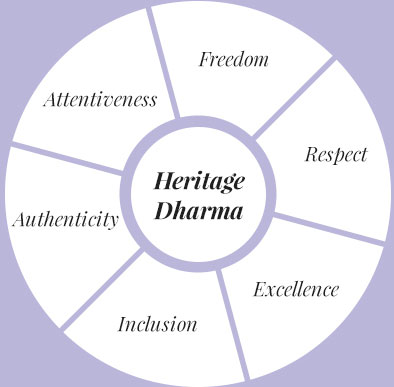 FREEDOM TO BE, LEARN AND GROWThe Heritage community will provide the space to be, learn and grow to all its members. It will strive to nurture the freedom of choice in learning and doing, without in any way compromising the rigour and discipline of learning. ATTENTIVENESSWe will commit to practice and foster a state of attentiveness to all our thoughts and actions. Attentiveness involves giving ourselves completely to the present moment and silencing our insecurities, fears and unwanted thoughts. Attentiveness is the first step towards selfless love and compassion.RESPECTThe Heritage community will always respect what one is and can become. We will endeavour to instil respect for the work we do, the people we engage with, the things we use, and the environment we live in. Above all, we will foster and strengthen a sense of respect for oneself.EXCELLENCEWe will do the utmost to nurture a culture and habit of excellence and actively encourage high standards of character, behaviour and action. We will equally discourage mediocrity, carelessness and negligence in thought, word and action.INCLUSIONThe Heritage community will encourage the principle of inclusion which will ensure fair opportunity and equal attention to all those who come to the Heritage School, without any discrimination whatsoever.AUTHENTICITYThe school will encourage and enable, in thought, word and deed, authenticity of being and transparency, and by implication discourage all acts of hypocrisy, pretension and double standards.